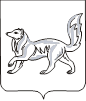 АДМИНИСТРАЦИЯ ТУРУХАНСКОГО РАЙОНАКРАСНОЯРСКОГО КРАЯП О С Т А Н О В Л Е Н И Е26.04.2019                                      с. Туруханск                                            № 409-пОб утверждении административного регламента предоставления муниципальной услуги по предоставлению разрешения на условно разрешенный вид использования земельного участка или объекта капитального строительства	Во исполнение Федерального закона от 27.07.2010 № 210-ФЗ «Об организации предоставления государственных и муниципальных услуг», на основании статьи 39 Градостроительного кодекса Российской Федерации, руководствуясь статьями 47, 48, 49 Устава муниципального образования Туруханский район, ПОСТАНОВЛЯЮ:Утвердить административный регламент предоставления муниципальной услуги по предоставлению разрешения на условно разрешенный вид использования земельного участка или объекта капитального строительства, согласно приложению.Постановления администрации Туруханского района от 15.01.2016       № 13-п «Об утверждении административного регламента предоставления муниципальной услуги по предоставлению разрешения на условно разрешенный вид использования земельного участка или объекта капитального строительства», от 26.08.2016 № 806-п «О внесении изменений в постановление администрации Туруханского района  от 15.01.2016 № 13-п «Об утверждении административного регламента предоставления  муниципальной услуги по предоставлению разрешения на условно разрешенный вид использования земельного участка или объекта капитального строительства», от 21.07.2017                 № 1057-п «О внесении  изменений в постановление администрации Туруханского района от 15.01.2016 № 13-п «Об утверждении административного регламента предоставления  муниципальной услуги по предоставлению разрешения на условно разрешенный вид использования земельного участка или объекта капитального строительства» (в ред. от 26.08.2016 № 806-п)» признать утратившими силу.Общему отделу администрации Туруханского района (Е.А. Кунстман) опубликовать данное постановление в общественно-политической газете Туруханского района «Маяк Севера» и разместить на официальном сайте муниципального образования Туруханский район в сети Интернет.Контроль за исполнением настоящего постановления возложить на заместителя Главы Туруханского района О.С. Вершинину.Постановление вступает в силу в день официального опубликования в общественно-политической газете Туруханского района «Маяк Севера».Исполняющий обязанностиГлавы Туруханского района                                                           Е.Г. Кожевников